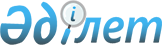 Об утверждении Правил оказания платных услуг и использования полученных средств государственными и ведомственными архивами, содержащимися за счет государственного бюджета
					
			Утративший силу
			
			
		
					Постановление Правительства Республики Казахстан от 8 февраля 2002 года N 183. Утратило силу постановлением Правительства Республики Казахстан от 28 сентября 2018 года № 605 (вводится в действие по истечении десяти календарных дней после дня его первого официального опубликования)
      Сноска. Утратило силу постановлением Правительства РК от 28.09.2018 № 605 (вводится в действие по истечении десяти календарных дней после дня его первого официального опубликования).

      Сноска. В заголовок внесено изменение на казахском языке, текст на русском языке не изменяется постановлением Правительства РК от 19.02.2018 № 66 (вводится в действие по истечении десяти календарных дней после дня его первого официального опубликования).
      В соответствии со статьей 17 Закона Республики Казахстан от 22 декабря 1998 года "О Национальном архивном фонде и архивах" Правительство Республики Казахстан ПОСТАНОВЛЯЕТ:
      Сноска. Преамбула в редакции постановления Правительства РК от 19.02.2018 № 66 (вводится в действие по истечении десяти календарных дней после дня его первого официального опубликования).


      1. Утвердить прилагаемые Правила оказания платных услуг и использования полученных средств государственными и ведомственными архивами, содержащимися за счет государственного бюджета.
      Сноска. В пункт 1 внесено изменение на казахском языке, текст на русском языке не изменяется постановлением Правительства РК от 19.02.2018 № 66 (вводится в действие по истечении десяти календарных дней после дня его первого официального опубликования).


      2. Настоящее постановление вступает в силу со дня подписания. Правила оказания платных услуг и
использования полученных средств государственными
и ведомственными архивами, содержащимися за счет
государственного бюджета
      Сноска. Правила в редакции на казахском языке, текст на русском языке не изменяется постановлением Правительства РК от 19.02.2018 № 66 (вводится в действие по истечении десяти календарных дней после дня его первого официального опубликования).
      1. Настоящие Правила оказания платных услуг и использования полученных средств государственными и ведомственными архивами, содержащимися за счет государственного бюджета (далее - архивные учреждения), регулируют общественные отношения государственных и ведомственных архивов с создателями и пользователями архивных документов. 
      2. Архивные учреждения оказывают платные услуги физическим и юридическим лицам по следующим направлениям: 
      1) проведение научных исследований и внедрение методических разработок по совершенствованию архивного дела и документационного обеспечения; 
      2) научно-техническая обработка документов; 
      3) проведение по заказам (заявкам) физических и негосударственных юридических лиц курсов и семинаров по обучению современным основам документирования и управления документацией; 
      4) разработка рекомендаций, оказание методической и практической помощи по обеспечению температурно-влажностного и физико-химического параметров хранения архивных документов; 
      5) реставрация, переплет архивных дел и документов, изготовление архивных коробок; 
      6) изготовление страховых копий, восстановление текста архивных документов; 
      7) оказание методической и практической помощи в создании и совершенствовании научно-справочного аппарата к архивным фондам; 
      8) проведение по заказам (заявкам) выявления информации генеалогического и тематического характеров и копирования архивных документов, за исключением пользования архивными документами. 
      3. Архивные учреждения оказывают платные услуги на основании договоров, заключаемых с физическими или юридическими лицами. При этом договор об оказании платных услуг помимо требований, установленных законодательством , должен содержать данные о наименованиях услуг, их объеме, стоимости по прейскуранту цен, сроках оказания услуг и ответственности сторон. 
      4. Прейскурант цен на платные услуги, указанные в пункте 2, утверждается уполномоченным центральным исполнительным органом Республики Казахстан в сфере архивного дела. 
      5. Средства, получаемые архивными учреждениями от оказания платных услуг, зачисляются на текущий счет государственного учреждения "Средства от платных услуг" и расходуются строго по целевому назначению согласно смете доходов и расходов. Их распорядителями являются руководители государственных учреждений, которым предоставлено право распоряжаться бюджетными средствами. 
      6. Средства, полученные архивными учреждениями от оказания платных услуг, могут использоваться на: 
      1) укрепление материально-технической базы государственных и ведомственных архивов; 
      2) приобретение оборудования и инвентаря, необходимых для оказания платных услуг, и их ремонт; 
      3) оплату труда специалистов, привлекаемых для оказания платных услуг; 
      4) хозяйственные расходы (оплата за отопление, электроэнергию, водоснабжение и другие коммунальные расходы, приобретение предметов и материалов для текущих и хозяйственных целей, оплата транспортных услуг); 
      5) аренду помещений и приобретение учебных пособий, наглядных материалов для проведения обучения по заказам (заявкам) физических и негосударственных юридических лиц современным основам документирования и управления документацией; 
      6) издание научной и методической литературы по вопросам архивоведения, документоведения, археографии и вспомогательных исторических дисциплин. 
      7. Сметы доходов и расходов средств, полученных от оказания платных услуг составляются в соответствии с действующим законодательством и утверждаются администратором бюджетных программ. 
      8. Учет, отчетность и контроль средств, поступающих от реализации платных услуг, осуществляются в соответствии с законодательством. 
					© 2012. РГП на ПХВ «Институт законодательства и правовой информации Республики Казахстан» Министерства юстиции Республики Казахстан
				
      Премьер-Министр
Республики Казахстан
Утверждены
постановлением Правительства
Республики Казахстан
от 8 февраля 2002 года N 183 